缙云县职业中等专业学校  丽水学院 机械设计专业中职与应用型本科一体化培养2022年招生简章为探索构建现代职业教育体系，强化应用型人才培养，2022年浙江省继续实施中职与应用型本科院校一体化人才培养试点工作。缙云县职业中等专业学校与丽水学院开展中职和应用型本科一体化合作，培养机械设计专业的应用型高技能人才。一、学校概况中职学校浙江省缙云县职业中等专业学校创办于1983年，建校近40年来，全体缙职专人，艰苦创业，开拓创新，在百亩沙荒上，初步建成了现代化的综合性农村职业学校。学校先后被评为国家级重点职业技术学校、国家中等职业教育改革发展示范校、全国职业教育先进单位、教育部国防教育特色学校、教育部“1+X”证书制度试点学校、浙江省“黄炎培职业教育奖”优秀学校、浙江省中职名校等荣誉，为社会输送了40000余名中、高级技术技能型人才。2.本科院校丽水学院地处“中国生态第一市”——丽水市市区，为浙江省第二批应用型建设试点示范学校，是全国精神文明建设工作先进单位、全国民族团结进步先进集体、全国“工人先锋号”单位、全国民族体育先进集体、全国绿化模范单位、浙江省文明单位和浙江省“5A”级平安校园。在中国校友会网发布的2018中国大学排行榜中，学校的综合实力位列全国本科院校第387名，浙江省内高校列第17名；教学质量名列第320名，浙江省内高校列第17名。现有47个本科专业，省级优势专业2个，省级特色专业7个。现有教职工1120人，其中教授91人，博士199人，教育部高等教育教学指导委员会专家1人，享受国务院特殊津贴专家3人，浙江省有突出贡献中青年专家1人，入选浙江省“151人才工程”18人，浙江省高校中青年学科带头人24人，浙江省高校优秀教师2人。二、专业与培养目标1．试点专业名称（1）中职阶段缙云县职业中等专业学校   机械加工技术专业     （2）本科阶段丽水学院    机械设计专业   2．试点专业学制（1）中职阶段全日制中等职业学校3年（2）本科阶段全日制普通高等学校4年试点专业中职与本科阶段学习年限合计一般为七年3.培养模式由缙云县职业中等专业学校和丽水学院有机整合教学培养计划，整体设计应用型人才培养目标和培养标准，由丽水学院牵头统筹制定文化基础、专业理论和专业技能课程衔接贯通的教学体系、课程体系，以招收应届初中毕业生为起点，共同实施七年一体化职业教育，以整合、生成、行动的路径形成贯通性培养体系，系统化培养本科层次技术技能人才。4.培养目标（1）中职阶段本专业立足新经济，面向未来，以智能制造为引领，着眼于互联网革命、新技术发展、制造业升级等时代特征，坚持立德树人，面向机械行业企业，培养具有与专业领域相适应的，具有一定人文素养，掌握专业技术理论知识、专业基本技能，具备较好的实际工作能力、职业生涯发展基础，具有良好的职业道德和创新精神、吃苦耐劳的工作态度、严谨规范工作作风的高素质应用型技术人才。（2）本科阶段通过四年培养，掌握机械设计专业的基础理论及相关知识与技能，受到现代机械工程师的基本训练，具有较强的创新合作精神和实践能力，能在机械工程等领域从事产品的设计与制造、机械设备管理与应用、生产组织管理的高素质工程技术应用型人才，毕业后成绩优秀的可以考硕士继续深造。三、招生计划与录取办法1.招生计划注：以上计划均列入中职学校和本科高校年度招生计划。招生计划数及大学阶段学费标准以省发改委、教育厅等部门正式批文为准。2.招生对象参加2022年中考、符合其所在地2022年各类高中报名条件的应往届初中毕业生。3.中考录取办法中职招生纳入各市统一中考，根据当地中考成绩、所填志愿从高分到低分，按计划择优录取。录取分数原则上不低于各设区市教育部门组织的中考总分的75%，具体录取分数线由设区市教育局确定。考生一旦被录取，不得再被其他高中段学校录取。4．高考录取办法三年后升入本科高校的学生须参加中职升学“文化素质+职业技能”全省统一考试，上线方可录取。不合格者不予录取，合格者升入丽水学院就读。5.学籍管理办法（1）中职阶段学生录取后在中职阶段按照《浙江省中等职业学校学生学籍管理实施细则（试行）》进行学籍管理，录入中职学生学籍系统。（2）本科阶段升入本科高校的学生，按照《普通高等学校学生管理规定》进行学籍管理。未升入本科高校的学生，但达到中职毕业水平的，颁发中职毕业证书。四、咨询联络校长：叶云汉地址：丽水市缙云县五云镇校场路3号邮编：321400报名热线: 0578-3122610  3123592联系人：陈主任、胡老师网址：www.jyzyzz.com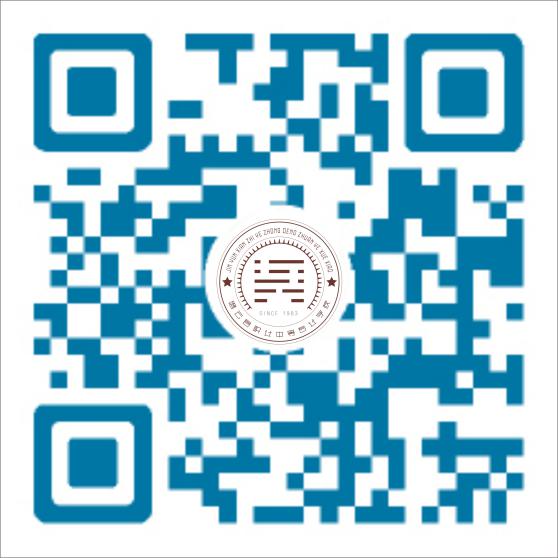 中职学校专业名称本科院校专业名称计划数计划数计划数计划数计划数计划数计划数计划数计划数计划数计划数计划数中职学校专业名称本科院校专业名称总数杭州宁波温州嘉兴湖州绍兴金华衢州舟山台州丽水缙云县职业中等专业学校机械加工技术丽水学院机械设计40000223200130